                                  Z Á P I S                           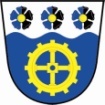  (včetně usnesení ) z      10. veřejného zasedání zastupitelstva  OBCE Teplička,které se koná  v pondělí    dne 16.12.  2019 na OÚ v Tepličce, č.p. 40,  od 18:00     hodpřítomnost zastupitelů (i případných hostů) je  doložena  prezenční  listinou.Jednání zastupitelstva obce zahájila  pí. Hana Bartošová, jakožto starostka v 18:00 hodin. Jednání řídila a provedla zápis. Předložila přítomným zastupitelům k podpisu prezenční listinu. Přítomno   …3    členové  zastupitelstva. Načež konstatovala, že zastupitelstvo obce je   usnášeníschopno. Jako ověřovatele zápisu byli určeni:   Tomáš Jelínek a MUDr. Ivana PřiklopilováNÁVRH USNESENÍ č.  10 .1. – Zastupitelstvo schvaluje jako ověřovatele zápisu Tomáše Jelínka a Ivanu  Přiklopilou a jako zapisovatelku starostku Hanu Bartošovouproběhlo hlasování   …  PRO  3    PROTI….0,    ZDRŽ….. 0,                 USNESENÍ č. 10 .1 .   -  JEDNOHLASNĚ SCHVÁLENOStarostka navrhla  formu hlasování pro všechny body VZ – VEŘEJNĚ = zvednutím ruky tak, jak je uvedeno i v jednacím řádu obce.  Dala  hlasovat o formě hlasování (veřejně)NÁVRH USNESENÍ č.    10 .2. – zastupitelé souhlasí s „veřejným“ hlasováním pro všechny body zasedáníproběhlo hlasování   ….  PRO  3   PROTI….0,    ZDRŽ….. 0                       USNESENÍ č.10.2.   -  JEDNOHLASNĚ SCHVÁLENODále předložila  usnesení z minulého 9. VZ – ze dne  18.11.2019. Body k  projednání  z předešlého VZ s úkolem nebyly.    							Přednesla program probíhajícího VZ, když do bodu různé nebylo nic navrženo. Všichni zastupitelé byli včas pozváni na dnešní VZ, pozvánka byla vyvěšena a úřední desce i ele. úřední desce D) Starostka  požádala přítomné  o další návrhy k projednání. Proběhlo hlasování  o programu jak shora uvedeno, přičemž  jiné návrhy vzneseny nebylyNÁVRH USNESENÍ č.  10.3. – zastupitelé souhlasí s navrženým programem veřejného zasedání tak, jak je shora uvedeno proběhlo hlasování   …  PRO  3     PROTI….0,    ZDRŽ….. 0                     USNESENÍ č.    .3.   -  JEDNOHLASNĚ SCHVÁLENO1)  Byl  předložen opět k nahlédnutí dle zákona a stanovené lhůty již zveřejněný návrh schodkového rozpočtu obce Teplička pro rok 2020. Nikdo neměl k vyvěšenému návrhu připomínek ani nikdo nevznesl námitku a proto zastupitelstvo obce tento schválilo. Pro schválený schodkový rozpočet obce Teplička pro rok 2020 jsou závaznými ukazateli pouze paragrafy.NÁVRH USNESENÍ  č. 10.4. – Zastupitelstvo obce Teplička schvaluje schodkový rozpočet obce Teplička pro rok 2020, a dále schvaluje, že závaznými ukazateli tohoto rozpočtu jsou paragrafy.proběhlo hlasování   …  PRO 3    PROTI….0,    ZDRŽ….. 0                  USNESENÍ č.  10.4 .   -  JEDNOHLASNĚ SCHVÁLENO2) Dále starostka vyzvala zastupitele, aby dle kalendáře sestavili harmonogram akcí pro rok 2020. Akce budou financovány cca 200,-Kč na zúčastněnou osobu, pokud bude akce hromadná, bude se o financování jednat vždy před danou akcí. Nástin harmonogramu byl sestaven a upřesněn bude na závěrečném VZ s tím, že konečná verze bude rozeslán občanům do schránek a zveřejněn na místě obvyklém, včetně www.stránek.NÁVRH USNESENÍ č.   10.5 . – ZO schvalují nástin harmonogramu akcí pro rok 2020 včetně způsobu jejich financování.proběhlo hlasování   … PRO  3   PROTI….0,    ZDRŽ… 0    	USNESENÍ č. 10 .5.   -  JEDNOHLASNĚ SCHVÁLENODalší body k projednání navrženy nebyly,  do diskuse se nikdo nepřihlásil a  proto starostka jednání ukončila v 19:30    hodin.Veškeré materiály předložené zastupitelům k projednávaným bodům  jsou uloženy u zápisu v šanonu „veřejná zasedání 2019“Vyhotoveno v Tepličce dne  23.12 .  2019Ověřovatele:                     Tomáš Jelínek          ……………………………………….                                             Ivana Přiklopilová        …………………………………………….	           Zapsala: starostka Hana Bartošová……………………………………………………………….                               ………………………………………………………………………    	Místostarosta: Tomáš Jelínek					Vyvěšeno dne  25.12 .2019 						Sejmuto dne:     2019Termín       11. VZ byl stanoven na  30.12. 2019